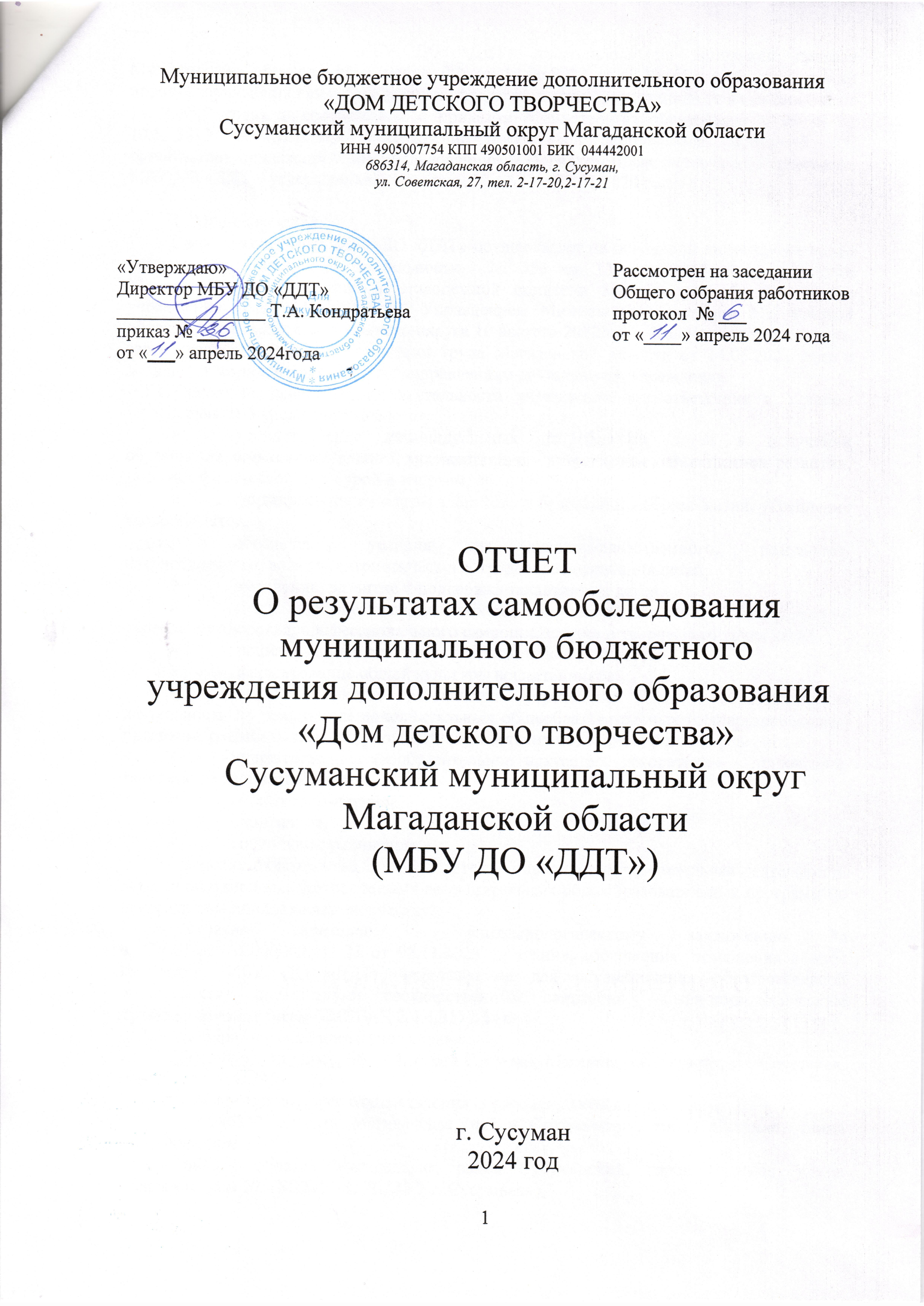 Муниципальное бюджетное учреждение дополнительного образования «ДОМ ДЕТСКОГО ТВОРЧЕСТВА»Сусуманский муниципальный округ Магаданской областиИНН 4905007754 КПП 490501001 БИК  044442001686314, Магаданская область, г. Сусуман,ул. Советская, 27, тел. 2-17-20,2-17-21ОТЧЕТО результатах самообследованиямуниципального бюджетного учреждения дополнительного образования«Дом детского творчества»Сусуманский муниципальный округМагаданской области(МБУ ДО «ДДТ»)г. Сусуман2024 годСамообследование МБУ ДО «ДДТ» проводилось на основании приказа Министерства образования и науки РФ от 14.06.2013 года № 462 «Об утверждении порядка проведения самообследования образовательных организаций» (с изменениями от 14.12.2017 года), в соответствии с приказом Министерства образования и науки от 10.12.2013 № 1324 «Об утверждении показателей деятельности образовательной организации, подлежащей самообследованию» и Порядком проведения самообследования МБУ ДО «ДДТ», утвержденным приказом № 14/1 от 29.01.2020 года.1.Общие сведения.Свою деятельность МБУ ДО «ДДТ» осуществляет на основании лицензии на право ведения образовательной деятельности  № 553 от 13 мая 2015 года, выданной Министерством образования и молодежной политики Магаданской области, Устава учреждения, зарегистрированного Управлением Министерства юстиции Магаданской области и Чукотского автономного округа 10 августа 2022 года, Коллективного договора, зарегистрированного Министерством труда Магаданской области от 14.05.2022 года и локальных нормативных актов по направлениям деятельности учреждения.  Основные задачи и вид деятельности учреждения в соответствии с Уставом задачами Учреждения являются:удовлетворение индивидуальных потребностей детей в получении образования, в интеллектуальном, художественно - эстетическом, нравственном развитии, занятиях физической культурой и спортом,формирование культуры здорового и безопасного образа жизни, укрепление здоровья детей,обеспечение условия для духовно-нравственного, гражданско-патриотического, военно- патриотического, трудового воспитания детей, выявление, развитие и поддержка талантливых детей,создание и обеспечение необходимых условий для личностного развития, укрепления здоровья, профессионального самоопределения и творческого труда детей, социализация и адаптация воспитанников в обществе, формирование общей культуры воспитанников.Основным видом деятельности Учреждения является образовательная деятельность по реализации дополнительных общеобразовательных (общеразвивающих) программ, разрабатываемых руководителями детских объединений по направлениям: художественное (изобразительное искусство, декоративно - прикладное, театральное творчество, хореография),естественно-научное,спортивное, социально-гуманитарное. В целях охвата детей с ОВЗ и детей – инвалидов образовательная деятельность ведется по одной из адаптированных дополнительных общеобразовательных программ по декоративно- прикладному творчеству.Согласно санитарно – эпидемиологическому заключению № 49.СУ.01.000.М.000009. 11.23 от 07.11.2023 г., здания, сооружения, помещения и иное имущество МБУ ДО «ДДТ», используемое для осуществления образовательной деятельности соответствуют государственным санитарно – эпидемиологическим правилам и нормативам (СаНПиН 2.4.4.3172-14).1.2 Юридический адрес учрежденияЮридический адрес: 686314, город Сусуман, Магаданской области, ул. Советская, дом 27, тел. 8(41345) 21721. 1.3 Фактический адрес осуществления образовательной деятельности:      - 686314 область Магаданская, район Сусуманский, город Сусуман, улица Советская, дом 27, - 686314 область Магаданская, район Сусуманский, город Сусуман, улица Советская, дом 27, (МБОУ «СОШ № 1 г. Сусумана»),- 686314 область Магаданская, район Сусуманский, город Сусуман, улица Билибина, дом 15, (ГБПОУ «Сусуманский профессиональный лицей»),- 686314 область Магаданская, район Сусуманский, город Сусуман, улица Первомайская, дом 12, (МБДОУ КВ «Детский сад «Родничок» г. Сусумана»),- 686314 область Магаданская, район Сусуманский, город Сусуман, улица Первомайская, дом 4, (МБУ «Спортивный комплекс»),- 686333 область Магаданская, район Сусуманский, поселок Холодный, улица Халезина, дом 11, (МБОУ «ООШ п. Холодный»),- 686332 область Магаданская, район Сусуманский, поселок Мяунджа, улица Школьная, дом 1, (МБОУ «СОШ п. Мяунджа»).2. Реализация образовательной деятельности по дополнительным общеобразовательным программам.Реализация дополнительных общеобразовательных программ Дома детского творчества оказываются на основании договоров о взаимодействии между учреждением и родителями (законными представителями) учащихся, согласно которым учреждение дополнительного образования создает благоприятные условия для интеллектуального, нравственного и физического развития способностей учащихся; гарантирует защиту прав и свобод личности воспитанников; несет ответственность за жизнь и здоровье во время образовательного процесса, соблюдение установленных санитарно-гигиенических норм, правил и требований; гарантирует усвоение знаний в рамках образовательных программ дополнительного образования по направлениям, определенным лицензией; представляет возможность получения доступной информации и материалов для работы.Родителям (законным представителям) учащихся открыт доступ для ознакомления с ходом и содержанием образовательного процесса, порядком проведения мероприятий, с достижениями детей. В свою очередь, родители помогают пополнять материальную базу учреждения, присутствуют на занятиях, взаимодействуют с педагогами.Реализация дополнительных общеобразовательных программ предоставляются детям в рамках Учебного плана, сформированного на основе учебно – тематических планов каждого детского объединения. Учебный план МБУ ДО «ДДТ» согласован педагогическом совете и утвержден приказом директора от 14.09.2023 года № 113/1.              Расписание занятий в детских объединениях составлено с учетом того, что занятия по дополнительным общеобразовательным программам являются дополнительной нагрузкой к обязательной учебной нагрузке в основной образовательной организации. Продолжительность занятий в день от 1 до 3 академических часов. Для воспитанников в возрасте 6 - 7 лет продолжительность 1 занятия – не более 30 минут, для воспитанников старше 7 лет – 45 минут. Перерывы между занятиями – не менее 10 минут. Согласно санитарно –эпидемиологическому заключению № 49.СУ.01.000.М.000009. 11.23 от 07.11.2023 года режим воспитания и обучения в 2022-2023 учебном году соответствуют требованиям Роспотребнадзора.3. Трудовые отношенияСоциально-трудовые отношения между работодателем и работниками учреждения регулируются Коллективным договором, утвержденным Министерством труда Магаданской области 10.04.2021 года. Трудовую деятельность работники осуществляют на основании трудовых договоров (эффективных контрактов) и дополнительных соглашений к ним. В Коллективный договор и трудовые договоры включены критерии качества   эффективности труда работников, а также в соответствии с Правилами внутреннего трудового распорядка для работников МБУ ДО «ДДТ», регулирующими правила и порядок организации работы трудового коллектива, порядок рационального использования рабочего времени. Должностные инструкции работников разработаны в соответствии с требованиями профессионального стандарта «Педагог дополнительного образования детей и взрослых» (приказ Минтруда № 298н от 05 мая 2018 года).4. Оплата труда Оплата труда работников учреждения регулируется Положением «Об оплате труда работников МБУ ДО «ДДТ» (утвержден приказом № 170 от 23.12.2021 года с изменениями, внесенными приказом от 19.12.2023 года № 152,). Заработная плата работникам выплачивается первая часть заработной платы (аванс) выплачивается до 25 числа текущего месяца, вторая часть заработной платы -  до 10 числа следующего месяца, в соответствии с установленными окладами, ежемесячными стимулирующими выплатами, доплатами за квалификационную категорию, отдаленность и компенсационными выплатами за пользование услугами ЖКХ и поставку электроэнергии. В анализируемый период соблюдались средние индикативные показатели по уровню заработной платы, установленные Министерством финансов России для работников системы дополнительного образования.5. Режим работы учрежденияРежим работы МБУ ДО «ДДТ» установлен в соответствии с Трудовым Кодексом РФ, Уставом учреждения, зарегистрированным в Министерстве юстиции по Магаданской области и ЧАО 03.08.2023 года, и «Правилами внутреннего трудового распорядка МБУ ДО «ДДТ» утвержденными приказ от 22.05.2019 года № 81/1. Так, для работников административно - хозяйственного аппарата МБУ ДО «ДДТ» (директор, заместитель директора, секретарь - машинистка, завхоз, педагог - организатор) на календарный год установлена 5 - дневная рабочая неделя с двумя выходными днями (суббота, воскресенье) в режиме с 9:00 час до 17:15 час с перерывом на обед с 12:30 час. до 14:00 час. (женщины) с 9:00 час до 18:45 час с перерывом на обед с 12:30 час. до 14:00 час. (мужчины). Для педагогов дополнительного образования установлена 6 – дневная рабочая неделя  с  1  выходным  днём, на период учебного года (с 15 сентября по 31мая),  и 5 – дневная рабочая неделя с 2 выходными днями на период летних каникул. График работы зависит от педагогической нагрузки (1 ставка-18 часов в неделю) и расписания занятий. Режим работы технического персонала при 6 - дневной рабочей неделе с 9:00 час до 16:30 час с перерывом на обед с 12:30 час. до 14:00 час. Для вахтеров и сторожей МБУ ДО «ДДТ» режим работы устанавливается в соответствии с утвержденными графиками их дежурств. 6. Система управления Учреждением6.1 РуководствоУчредителем МБУ ДО «ДДТ» является Комитет по образованию Администрации Сусуманского муниципального округа Магаданской области», в лице и.о. руководителя Зотовой И.А.Руководство учреждением и координацию образовательной деятельности осуществляет директор МБУ ДО «ДДТ» Сусуманского муниципального округа Магаданской области Кондратьева Т.А. Планом работы учреждения, утвержденным приказом от 14.09.2023 г. № 113/1 предусмотрены сроки проведения заседаний педагогических советов, совещаний при директоре, внутреннего контроля качества предоставления услуг, порядок работы с родителями и т.д. Заместитель руководителя по воспитательной работе Исаевой О.М. отвечает за организацию и ведение воспитательной работы в соответствии с утвержденным Планом воспитательной работы (приказ от 31.08.2023 года № 109). 6.2. Органы управления МБУ ДО «ДДТ».Функции органов управления Учреждением осуществляют: Общее собрание работников и педагогический Совет.	Функции органов самоуправления выполняют коллегиальные органы: родительский комитет (утвержден на родительском собрании в октябре 2022 года) и орган ученического самоуправления – ОУС «Креатив», состав которого избирается на учебный год. Функции указанных органов регламентированы Уставом учреждения, порядок их деятельности определен соответствующими локальными актами (положениями) и планами работы. 7. Качество образовательного процесса.7.1 Организация образовательного процесса.Образовательная деятельность в МБУ ДО «ДДТ» ведется в течение учебного года (с 15 сентября по 25 мая), включая каникулярное время. Занятия в объединениях проводятся ежедневно (за исключением воскресных и праздничных дней). С учетом индивидуальных особенностей, способностей, потребностей и интересов детей, в расписании занятий предусмотрены как групповые, так и индивидуальные занятия. Период, за который проводится само обследование, захватывает часть (апрель, май) 2022-2023 учебного года и период с сентября по 01 апреля 2023-2024 учебного года. Анализ учебных планов за эти периоды показал, что общее количество часов, отведенных на освоение дополнительных общеобразовательных программ учащимися с учетом расписания занятий и педагогической нагрузки педагогов дополнительного образования, соответствует нормативной и рассчитано, исходя из нормы часов педагогической нагрузки за 1 ставку заработной платы, равной 18 часов в неделю. При педагогической нагрузке равной 1 ставке - количество учебных часов составляет 630, при педагогической нагрузке, равной 1,5 ставкам, количество учебных часов, соответственно, равно 945. Расчет учебных часов произведен с учетом количества рабочих дней в учебном году при 6 дневной рабочей неделе. В учебный план не включены выходные и праздничные дни. Кроме того, в структуру учебных планов входит количество часов, отведенных на теоретические занятия и практические занятия. Планы предусматривают оптимальную учебную нагрузку на воспитанников (не более 3х учебных часов в день). На индивидуальные занятия отводится не более 3х часов в неделю. План учреждения на 2023-2024 учебный год, утвержденный приказом от 14.09.2023 года № 113/1, как и Учебный план на 2023-2024 учебный год, утвержденный приказом от 14.09.2023 года № 113/1 обеспечивают:права воспитанников на получение дополнительного образования на базе МБУ ДО«ДДТ»;индивидуально-ориентированный подход к воспитанникам через систему занятий в кружках и секциях дополнительного образования;оптимальную нагрузку воспитанников в соответствии с валеологическими критериями и нормами. 7.2. Направления деятельности учрежденияУчреждение осуществляет образовательную деятельность по 4 направлениям: художественному, спортивному, социально-педагогическому, естественно - научному. Деятельность объединений строится на основе реализации дополнительных общеобразовательных (общеразвивающих) программам.  Также в МБУ ДО «ДДТ» реализуются адаптированная общеобразовательная программа в работе с детьми-инвалидами «Домовенок» (педагог дополнительного образования Ямковой Н.П.).По состоянию на начало учебного года в МБУ ДО «ДДТ» сформировано 22 детских объединения, с 01.10.2022 года в МБУ ДО «ДДТ» принято по совместительству 8 педагога дополнительного образования, 5 детских объединений социально – гуманитарной направленности: «Пифагор», «Занимательная геометрия», «Короли и королевы», «Всезнайка», «Дебют», и «Филиппок» (предшкольная подготовка). 3 детских объединения спортивной направленности: «Футбол», «Теннис», «Пинг-Понг». Общее количество объединений составило -22 объединения. Списки детей на начало учебного года сформированы на основании заявлений родителей о зачислении вновь прибывших детей и приказа о переводе детей, ранее посещавших детские объединенияы и по результатам итоговой аттестации переведены на следующий год обучения. Таким образом, на 15.09.2023 года в списки было включено 266 человек. В течение учебного периода на основании ходатайств педагогов дополнительного образования о зачислении вновь прибывших детей и отчислении по причинам: выезда за пределы округа, по достижении 18 летнего возраста, по согласованию с родителями в связи с изменением интересов детей. В результате, общее количество зачисленных детей оказалось равным числу отчисленных детей. Численность воспитанников, единожды учтенных приказом директора списках, составляет 159 воспитанников. Посещающих несколько детских объединений 144 воспитанника. При этом родителям (законным представителям) рекомендуется направлять детей не более, чем в 2 детских объединения, разъясняется право менять детское объединение в течение учебного года, исходя из интересов ребенка. СПИСОКобъединений МБУ ДО «ДДТ» по состоянию на 01.04.2024 г. Наполняемость групп от 8 до 15 человек.В детские объединения спортивного, патриотического направления дети зачислялись при наличии медицинской справки (заключения) о состоянии здоровья, свидетельствующей об отсутствии медицинских противопоказаний для таких занятий. В целях контроля за освоением дополнительных общеобразовательных программ и качеством ведения образовательной деятельности, на основании Положения «Об аттестации воспитанников МБУ ДО «ДДТ» в учреждении проводится промежуточная аттестация по окончании 1 полугодия учебного года, и итоговая аттестация в конце учебного года. В результате проведения промежуточной аттестации в анализируемый период педагогами определена степень освоения образовательных программ и заинтересованности детей в выбранном направлении, откорректированы списки воспитанников, посещающих детские объединения. Итоговая аттестация воспитанников детских объединений художественного направления проводилась на основе анализа результатов участия в выставках, конкурсах, фестивалях, а воспитанников спортивных секций по результатам сдачи зачетных нормативов и по результатам участия в спортивных состязаниях. В течение анализируемого периода в учреждении путем анкетирования родителей во время родительского собрания (октябрь 2024 года) проводилось изучение мнения участников образовательного процесса о качестве предоставляемых образовательных услуг. Из 56 родителей (законных представителей), все участники анонимного анкетирования удовлетворены уровнем образовательного процесса по дополнительному образованию, предоставляемых МБУ ДО «ДДТ» их детям. Пожелания, касались улучшения материальной базы. 8. Кадровое обеспечениеУкомплектованность педагогическими кадрами штата учреждения на 01.04.2024 года составляет 90% (против 93 % на 01.04.2023 г. По ПКГ «Педагогические работники» замещено 18,5 штатных единиц из 20,5 имеющихся. При 0,5 ставки методиста замещены внутренним совместительством. Саммобследование показало нехватку квалифицированных педагогов по специальностям «хореография» и «вокал».8.1. Педагогический состав МБУ ДО «ДДТ»В учреждении в настоящее время работает 16 педагогических работников, из них: 8 педагогов дополнительного образования работают на постоянной основе. По совместительству работает 8 педагогов дополнительного образования Высшее образование имеют 9 педагогов дополнительного образования. (включая внешних совместителей), со средним специальным образованием -5 человек, среднее образование (с прохождением курсов по направлению деятельности) – 3 человека. Педагогическое образование имеют 63% педагогического состава, профессиональное -22%. 8.2 Уровень педагогической квалификации педагогов дополнительного образования МБУ ДО «ДДТ».Прохождение педагогическими кадрами, в том числе работающими по совместительству, аттестации на соответствие занимаемой должности, или на педагогическую категорию, один из главных критериев, подтверждающих их право заниматься педагогической деятельностью. В анализируемый период соответствие занимаемой должности «педагог дополнительного образования 4 педагога дополнительного образования (Мурасина Н.А., Солопова Г.В., Устинова И.Р., Ямковая Н,П.) имеют первую квалификационную категорию, у остальных педагогов на момент саммобследования сроки аттестации на соответствие занимаемой должности не истекли.Все педагоги имеют удостоверения об обучении основам оказания первой медицинской помощи. 9. Организация методической работы.Методическая работа в период, который охватывает процедура самообследования, заключалась в организации работы окружных методических объединений педагогов дополнительного образования (ОМО) и методических объединений педагогов дополнительного образования МБУ ДО «ДДТ» (МО), проведении педагогических советов; пополнении методической копилки; создании условий для  повышения уровня квалификации педагогических работников, оказание консультативной методической помощи в том числе по ведению проектной деятельности.9.1 Методические объединения педагогов дополнительного образования Окружного методического объединения педагогов дополнительного образования округа: Духовное и нравственное воспитание детей на основе российских традиционных ценностей», из опыта работы (ноябрь 2023г.);Доклад на тему: «Методические рекомендации: «Новый порядок проведения аттестации педагогических работников с 1 сентября 2023 г.» (ноябрь 2023 г.);Доклад на тему: «Формирование глобальных компетенций, обучающихся в процессе воспитания» (март 2024 г.);Доклад на тему: Развитие творческих способностей у воспитанников посредством изучения народных промыслов», из опыта работы (март 2024 г.).Методическое объединение педагогов дополнительного образования МБУ ДО «ДДТ»Духовное и нравственное воспитание детей на основе российских традиционных ценностей», из опыта работы (ноябрь 2023г.);Доклад на тему: «Методические рекомендации: «Новый порядок проведения аттестации педагогических работников с 1 сентября 2023 г.» (ноябрь 2023 г.);Доклад на тему: «Формирование глобальных компетенций, обучающихся в процессе воспитания» (март 2024 г.);Доклад на тему: Развитие творческих способностей у воспитанников посредством изучения народных промыслов», из опыта работы (март 2024 г.).          Педагог дополнительного образования Мурасина Н.А. создала сайт педагога дополнительного образования МБУ ДО «ДДТ», опубликовала учебно-методический материал «Нетрадиционные техники рисования в технике «Гратажж», с получением свидетельства о публикации авторской работы.     Педагогические советыПедагогические советы в учреждении проводятся ежеквартально. В ходе их заседаний рассматривались вопросы о выполнении планов воспитательной работы; реализации программы по работе с одаренными детьми; ведении экспериментально- исследовательской деятельности, инновационной работы, вопросы соответствия педагогов МБУ ДО «ДДТ» Профстандарту от 05.05.2018 № 298н, выполнения требований по самообразованию, а также о мероприятиях, направленных на антитеррористическую защищенность и безопасность детей во время образовательного и воспитательного процесса. Мастер-классы проводились педагогами Мурасиной Н.П., Солоповой Г.В., Ямковой Н.П. в рамках декады инвалидов, женского дня 8 марта, в рамках помощи участникам СВО в рамках избирательной компании, В связи с Днем матери В целях профилактики дорожной безопасности в ноябре 2023 года педагогами проведена акция «Засветись» с целью популяризации светоотражающих наклеек в темное время суток.Администрацией и педагогами дополнительного образования МБУ ДО «ДДТ» проведено 11 мастер классов (изготовление окопных свечей, изготовление открыток для Солдатов СВО к 23 февраля, 9 мая, Дню России, к Новому году, Фронтовая открытка).С воспитанниками детских объединений МБУ ДО «ДДТ» проведено 27 бесед посвященных военной доблести и отваге защитников Родины солдатам СВО;23 участия в акциях (Нельзя забыть, Свеча памяти, Добровольцы детям, Мой папа-герой, Фронтовая открытка, Письмо солдату, Письмо защитнику Отечества, Мы едины, Крымская весна, Своих не бросаем, ОбразованиеZA, Мы Россия, Россия вперед, Письмо в будущее, День единых действий, Нельзя забыть, День гордости, памяти и скорби (Письмо солдату), Окопные (блиндажные) свечи, Мы вместе).Проведено 4 флэш-моба с воспитанниками МБУ ДО «ДДТ» (1 песенный «ОбразованиеZA»). Изготовлен баннер «Своих не бросаем». Приняли участие в 7 ярмарках распродажах с целью сбора средств для участников СВО, общее количество представленных поделок, сделанных воспитанниками и педагогами Дома детского творчества более 250 штук. Приняли участие в 3 благотворительных концертах.10.Инновационные формы работы.	В целях выявления уровня методической и профессиональной компетенции и готовности педагогов к ведению инновационной деятельности в мае 2019 года проведен анализ «Диагностических карт» и «Информационных карт педагогов», который показал, что 80 % (6 педагогов) имеют допустимый уровень способности к ведению инновационной работы, 20% (2 педагога) педагогического состава обнаруживали критический уровень способности к инновациям (2 педагога Скопинцева В.В., Голуб Б.В.). Таким образом, по – прежнему, проблемным вопрос внедрения инноваций является для педагогов старшего поколения, которые испытывают трудности в использовании ИКТ технологий, не имеют навыков в работе с владеют компьютерной техникой, не участвуют в дистанционных конкурсах, не изучают интернет - технологии, в связи, с чем обнаруживают критический уровень готовности к инновациям. Наиболее активную работу по внедрению в практику инновационных идей и методов ведут педагоги дополнительного образования: Дмитренко А.В., Мурасина Н.А., Солопова Г.В., Ямковая Н.П., Лиховид Т.Е., Устинова И.Р.В декоративно – прикладном творчестве инновацией явилось внедрение Ямковой Н.П. таких инновационных технологий как применение новых необычных материалов в декоративно-прикладном творчестве: Изготовление изделий из смолы, скульптурного гипса, фетра. Педагог также занимается проектной деятельностью, проводит с детьми исследования и эксперименты.  Посадка и проращивание семян овощных культур и луковичных цветов. Устиновой И.Р. внедряются методы обучения детей с применением программных продуктов, позволяющих монтировать видеоклипы, фильмы, создавать голосовое сопровождение. Для развития коммуникативных качеств успешно применяются образовательные технологии, связанные с привитием детям навыков интервьюера, корреспондента, комментатора, ведущего телепрограмм. Результатом деятельности объединения «Взгляд» является подготовка и монтирование видеороликов.Все эти педагоги самостоятельно используют интернет-ресурсы и технологии для участия их детей в дистанционных конкурсах, создают мультимедиапрезентации,  публикуют на образовательных порталах информацию о педагогическом опыте. Ведут проектную деятельность, экспериментальную и исследовательскую работу с детьми. Таким образом, в инновационной работе педагоги применяют такой основной тип инноваций как «Инновации-модернизации», направленные на сообщение учащимся знаний для формирования потребности и интереса к исследованиям, экспериментам, новшествам. Эта работа ведется в основном с отдельными воспитанниками или в малых группах. Имеют место и «Инновации-трансформации», направленные организацию  творческой работы, которая дает всей группе обучающихся (в том числе и детям с ОВЗ, детям- инвалидам) возможность проследить путь преображения обычных материалов  и ненужных вещей в произведения искусства посредством ручного труда .11.Организация внутреннего контроля качества образования.Внутренний контроль качества образования в МБУ ДО «ДДТ» в течение анализируемого периода проводился в соответствии Положением о внутреннем контроле качества образования в МБУ ДО «ДДТ» и планом ведения внутреннего административного контроля качества, утвержденного приказом от 14.09.2023 года № 113/1.Обязанности по осуществлению внутреннего контроля качества исполнялись директором учреждения. Применялись следующие виды контроля: Обзорный контроль проведен в мае 2023 года по вопросам анализа работы с родителями, мониторинг результатов итоговой аттестации, анализ выполнения дополнительных общеобразовательных программ, проверка ведения журналов посещаемости. В сентябре 2023 года в рамках обзорного контроля осуществлена проверка готовности педагогической документации в детских объединениях к началу 2023-2024 учебного года и качества ее подготовки. Текущий контроль посещаемости детских объединений проводился в октябре 2023, ноябре 2023 и феврале 2024 года. По результатам поверок установлено снижение уровня посещаемости с 81% до 76%, что обусловлено низким температурным режимом в январе-феврале 2024 года. При этом посещаемость в детских объединениях спортивного направления осталась достаточно высокий– 79%.12.Воспитательная работа:Воспитательные мероприятия в связи со значимыми датами и праздниками политического характера, государственными событиями, а также в рамках работы в сфере обеспечения безопасности, волонтерского движения:В анализируемый период воспитательная работа, как и ранее, была приоритетным направлением деятельности учреждения. Дети и педагоги ДДТ принимали участие во всех окружных тематических мероприятиях, предусмотренных муниципальными целевыми программами. Это:      -Окружной фестиваль авторских произведений, чтецов и исполнителей патриотической песни - «Живое слово о войне»: чтецы, инсценировки (апрель 2023 г.)- окружной конкурс рисунков «Войны не знали мы»: рисунки плакаты воспитанников (май 2023 г.), - в 2023 году участники Российского движения детей и молодежи МБУ ДО «ДДТ» приняли участие в разных мероприятиях, акциях, проектах, по данным направлениям: 14 февраля 2023 года в Доме детского творчества состоялось торжественное открытие первичного отделения Российского движения детей и молодежи «Движение Первых». В этот знаменательный день наши воспитанники приняли поздравления от: главы Сусуманского муниципального округа Магаданской области Пряникова И.Н., заместителя главы по социальным вопросам Сусуманского муниципального округа Магаданской области Зиненко Э.Р., председателя Собрания представителей Сусуманского муниципального округа Магаданской области Христова С.А., члена общественной палаты Магаданской области Дзодзиковой Р.Я., и.о. руководителя комитета по образованию Сусуманского муниципального округа Магаданской области Чепурной И.В., и.о. руководителя управления по делам молодежи, культуре и спорту Поплавской Ю.В. 22.04.2023 года Акция День единых действий.В День памяти о геноциде советского народа нацистами и их пособниками в годы Великой отечественной войны члены первичного отделения Российского движения детей и молодежи МБУ ДО «ДДТ» написали послание потомкам в будущее, в котором выразили личную позицию относительно преступлений нацистов против мирного населения СССР. Письмо в будущее оформили в виде «фронтового треугольника» и передали на хранение в администрацию Дома детского творчества. 07.05.2023 года ребята первичного отделения Российского движения детей и молодежи Дома детского творчества провели уборка территории «Островок Памяти» в Сквере «Дружбы».09.05.2023 года Минаева Ангелина, председатель первичного отделения РДДМ приняла участи во Всероссийской акции «Расул Гамзатов глазами детей», приуроченной к 100-летию со дня рождения поэта.09.05.2023 года члены РДДМ Дома детского творчества совместно с педагогами изготовили открытки с поздравлениями ко Дню Победы, и в рамках XII Всероссийской акции «Добровольцы – детям» совместно с Магаданским областным государственным казенным учреждением социальной поддержки и социального обслуживания населения ГКУ «Сусуманский социальный центр» поздравили детей Великой Отечественной войны с наступающим праздником Победы.16 сентября 2023 года в МБУ «Спорткомплекс» прошел спортивный семейный фестиваль «Семейная команда», организаторами фестиваля выступило региональное отделение Российское движение детей и молодежи «Движение Первых» в Магаданской области. Дом детского творчества приставляли четыре семейных команды (семья Хомяковых, семья Климовых, семья Солоповых, семья Цыба).  В Международный день толерантности ребята первичного отделения Российского движения детей и молодежи Дома детского творчества провели мероприятие с воспитанниками детских объединений «День толерантности», на котором познакомили ребят с понятиями: толерантность, толерантное отношение, сочувствие, сострадание, милосердие, доброта. В интересной игровой форме рассказали ребятам об основных чертах толерантной личности, о толерантном поведении, уважении друг к другу, к обычаям, традициям и культуре разных народов, толерантном отношении одноклассников между собой. В конце мероприятия активисты первичного отделения Российского движения детей и молодежи  28 ноября ребята первичного отделения Российского движения детей молодежи «Движения Первых» МБУ ДО «ДДТ» приняли участие во Всероссийском правовом диктанте #ВПРАВЕ. Участники диктанта оценили уровень знания своих прав и обязанностей.  Приняли участие в Гала-концерте Фестиваля «Школьная парта» в «Непрофильной категории» в трех направлениях. В направлении Арт, Медиа и Театральное, было представлено 5 работ.   В течение всего года в рамках всех направлений велась планомерная работа, направленная на развитие творческого потенциала воспитанников, духовно-нравственного развития, социализации, профессиональной ориентации, формирование экологической культуры.- окружной смотр строя и песни - подготовка общего сценария и проведение, (февраль 2024 г.).- мероприятия в связи с Днем Конституции: мультимедийная ознакомительная презентация «Конституция Российской Федерации», викторины по данной теме и конкурс рисунков  «Права граждан РФ», «Обязанности граждан РФ»,- мероприятия в связи с Днем матери: выставка ДПИ, концертная программа «Милой мамочке моей», «Цветок для мамы» (ноябрь 2023 г.),- мероприятия в Декаду инвалидов: поздравления детей – инвалидов педагогами дополнительного образования мастер классы, игры. (декабрь 2023 г.),- мероприятия в связи с Новогодними и рождественскими праздниками (новогодние утренники, рождественская елка).	В летний период проводилась работа педагогов по работе с неорганизованными детьми по привлечению к активному коллективному досугу.Особое внимание в анализируемый период уделялось мероприятиям, связанным с безопасностью детей, в том числе антитеррористической. В этой связи в международный День солидарности в борьбе с терроризмом работниками ДДТ был организован митинг «Памяти жертв Беслана». В течение учебного года проводились встречи - беседы с представителями силовых структур с работниками прокуратуры, с работниками КПДН и ЗП на темы «Признаки терроризма и экстремизма», «Как противостоять террору». Детям демонстрировались видеоролики о признаках терроризма и экстремизма, о том, как распознать террориста. проводились тренировочные занятия по эвакуации детей в связи с предполагаемым терактом. В их организации принимали участие сотрудники ГО ЧС, ПСЧ – 4 ФГКУ «2-й отряд ФПС по Магаданской области», Управления ГОЧС администрации Сусуманского городского округа.В целях профилактики дорожно-транспортного травматизма среди детей в ноябре в МБУ ДО «ДДТ» организовано мероприятие совместно с сотрудниками Госавтоинспекции «Безопасность детей на дорогах в темное время суток» с привитием практических навыков использования светоотражающих наклеек и безопасного перехода дороги в темное время суток, проведена акция «Засветись». В связи с объявлением 2023 года Годом педагога и наставник в общих зонах МБУ ДО «ДДТ» Год Педагога и наставника в Доме детского творчества новый календарный год начался с новых идей, целей, задач и перспектив. В рамках плана мероприятий, посвящённых Году педагога и наставника в МБУ ДО «ДДТ» подготовлены и проведены следующие мероприятия:13.01.2023 года прошло заседание методического объединения в МБУ ДО «ДДТ». С докладом «Целевая модель наставничества» выступила Исаева Ольга Михайловна, заместитель директора по воспитательной работе.  Представила свой педагогический опыт педагог-наставник Дома детского творчества Ямковая Надежда Петровна с докладом «Совершенствование мастерства педагога через наставничество».В учреждении оформлен тематический стенд «Год педагога и наставника».В период с 30 января по 3 февраля 202 года педагог дополнительного образования Устинова Ирина Раверовна на базе Государственного автономного учреждения культуры прошла курсы повышения квалификации по теме «Искусство театра». С целью популяризации русского педагога, писателя, основоположника научной педагогики в России Константина Дмитриевича Ушинского и в честь 200-летия со дня его рождения воспитанники детского объединения «Мастерская волшебниц» МБУ ДО «ДДТ» присоединились к проекту «Читаем Ушинского».20 марта 2023 года педагогический коллектив Дома детского творчества принял участие в торжественном мероприятии Открытие года педагога и наставника. Педагог дополнительного образования Солопова Г. В. приняла участие в окружном конкурсе профессионального мастерства «Педагог года 2023».В апреле 2023 года в рамках года педагога и наставника педагог дополнительного образования Солопова Галина Витальевна провела мастер-класс для педагогов и воспитанников Дома детского творчества «Жостовская роспись», участнике мастер-класса выполнили фрагмент знаменитый жостковской росписи на деревянных дощечках овальной формы.Внедрена целевая модель наставничества по форме «Учитель - ученик». Индивидуальная работа педагога дополнительного образования Устиновой Ирины Раверовны по реализации групповой форме наставничества.  Профессиональная ориентация воспитанников в возрасте от 11 до 18 лет. В сентябре в Доме детского творчества открылась персональная выставка педагогов дополнительного образования Дома детского творчества: Евсиковой Виктории Витальевны, Солоповой Галины Витальевны, Устиновой Ирины Раверовны, Федоровой Надежды Петровны, Ямковой Надежды Петровны.В рамках Всероссийской акции «Спасибо учителю» педагог дополнительного образования Дома детского творчества Ямковая Надежда Петровна получила открытку со словами благодарности от своей воспитанницы Осколковой Ольги.Директор Дома детского творчества, Кондратьева Т.А. в рамках Всероссийской акции «Спасибо учителю» поблагодарила коллег за нашу совместную работу, усердный труд, выручку в трудную минуту, единодушие и мудрость.Директор МБУ ДО «ДДТ» Кондратьева Т.А. и педагог дополнительного образования Ямковая Н.П. приняли участие в ежегодном августовском педагогическом совещании работников системы образования Магаданской области «Формирование единого образовательного пространства Магаданской области на основе стратегических ориентиров».В рамках работы с неорганизованными детьми педагоги – наставники Дома детского творчества Устинова Ирина Раверовна и Ямковая Надежда Петровна провели спортивную эстафету «Веселые страты», спортивный праздник прошел под девизом «День спорта с Наставником!». Организована выставка рисунков «Педагог-не звание, педагог -призвание» (октябрь 2023 г.).В октябре среди воспитанников Дома детского творчества прошел конкурс сочинений на тему «Если бы я был учителем…», победители, призеры и участники награждены грамотами и призами (участие приняли 9 воспитанников детских объединений МБУ ДО «ДДТ»). Директор МБУ ДО «ДДТ» за проведение экспертной оценки материалов участников Всероссийского конкурса «Навигаторы детства 3.0» в рамках реализации федерального проекта «Патриотическое воспитание граждан Российской Федерации» награждена благодарственным письмом.В рамках года педагога и наставника воспитанники детских объединений принимали активное участие в конкурсах различной направленности, участие приняли 52 воспитанника, из них 22 воспитанников стали победителями, 18 воспитанников призерами, 12 участниками.В рамках Всероссийской акции «УчитьВдохновлятьРазвивать», проекта «Наставники в лицах» информация о педагогах дополнительного образования МБУ ДО «ДДТ» Евсиковой Виктории Витальевне, Сергееве Владимире Ивановиче, Устиновой Ирине Раверовне, Федоровой Надежде Петровне, Ямковой Надежде Петровне размещалась в социальных сетях и страницах районной газеты «Горняк Севера». В январе 2023 года проведено масштабное мероприятие «Снятие блокады Ленинграда с мультимедийной презентацией выступлениями педагогов и детей, с заданиями и вопросами на знание исторических фактов военных событий в период блокады Ленинграда.  Самообследование в части ведения воспитательной работы в МБУ ДО «ДДТ» показало, что уровень организации и качество проведения мероприятий в рамках плана воспитательной работы, культурно - массовой работы находится на хорошем уровне.13. Воспитательная работа педагогов дополнительного образования внутри объединений.            На основании общего плана воспитательной работы, педагоги дополнительного образования составляют план воспитательной работы своего объединения, в который входят разнообразные формы воспитательной работыБеседы: Лиховид Т.Е.: «Моя безопасность», «Как вести себя в лесопарке», «Как уберечься от простуды», «Это страшное слово терроризм», «Как понимать слово толерантность». Бондаренко А.Л. – «Беседа о поведении детей в школе и на улице». Голуб Б.В. –«Правила поведения в общественных местах», «Толерантное отношение к людям».Мурасина Н.А. –«Происхождение названий окрестных ручьев и возвышенностей», «Толерантное отношение к людям».Боргояков А.Н. – «Правонарушения подростков», «Спорт и курение несовместимы», «Спортивные достижения в теннисном спорте», «О здоровом образе жизни» (постоянно)Муцольгов М.С. – «Как не попасть в сети экстримистов», «Что такое толерантность» (с распространением памяток)Москаленко А.В. – о вреде наркотиков в подростковом возрасте, «Толерантность», «Правила поведения в общественных местах»Скопинцева В.П. – «Наша служба и опасна, и трудна», «Что такое хорошо и что такое плохо» (о правилах поведения), «Безопасность на дорогах», «На всю оставшуюся жизнь нам хватит подвигов и славы»Ямковая Н.П. – «О пользе овощей и фруктов», «День народного единства. История праздника», «Герои России»Тураев С.А. – «Я патриот. Что я знаю о патриотизме?», «Какие профессии являются рабочими. Кем я хочу стать, когда вырасту», «Правила поведения на дороге» с последующим изготовлением рисунков «Безопасный путь домой».Викторины:Мурасина: «На колесах»Скопинцева В.П. – «Что я знаю о вредных привычках? Как избежать зла?»Ямковая Н.П. – «Новый год. Атрибуты. Традиции.»Лиховид Т.Е. - «Что я знаю о работе полицейского», «Чем богата наша природа»Пропаганда спорта: Голуб Б.В. –дружеские встречи между воспитанниками секций «Бокс» и «Рукопашный бой» с привлечением «трудных» детей, показательные выступления спортсменов секции «Бокс» на различных соревнованиях.Муцольгов М.С. – встреча с ветеранами спортивных игр «Как спорт помогает в жизни»Анкетирование:Муцольгов М.С. – «Семейные ценности»Работа с родителями:Все педагоги поддерживают тесную связь с родителями посредством личных контактов, телефонной связи, СМС-сообщений.   Многие педагоги используют общение через сеть интернет- ватцап (переписка, обмен видеофайлами, фотографиями). Этот вид связи еще не освоили Скопинцева В.П., Голуб Б.В. Педагоги привлекают родителей к участию в мероприятиях, посещению занятий, для пополнения. Родители нередко участвуют в укреплении материально-технической базы детских объединений.Голуб Б.В. – беседы с родителями о правилах поведения детей, об их личной гигиене, об успехах и возникающих трудностях (по мере необходимости).Боргояков А.Н., Муцольгов М.С. – взаимодействие по вопросам посещаемости, приглашение на мероприятия и на занятия, беседы об успехах и трудностях воспитанников.Устинова И.Р. – беседа «Возрастные психологические особенности юных артистов», анкетирование «Как изменился мой ребенок, посещая театральное объединение», привлечение родителей к изготовлению декораций и костюмов.Ямковая Н.П. – изготовление памятки «Как творчество влияет на личность ребенка», извещение родителей о проблемах и достижениях детей с последующим обсуждением. Солопова Г.В.. – беседа об успехах ребенка.	Здоровьесберегающие технологии, оздоровительные мероприятия: Мурасина Н.А. - «Гимнастика для глаз». Солопова Г.В. – ежедневная разминка на дорожке здоровья.Практически все педагоги планируют и участвуют в выставках, конкурсах различного уровня (окружных (районных), региональных (областных), всероссийских, международных.), проводят чаепития внутри объединений, приурочив к праздничным датам, дням рождений детей. Практикуется посещение библиотеки для участия в различных тематических мероприятиях. Так же проводятся мини-выставки работ ребят внутри объединения (Солопова Г.В.., Ямковая Н.П., Мурасина Н.А..), воспитанники готовят поздравительные открытки, сувениры для мам, бабушек к 8 Марта (Лиховид Т.Е., Мурасина Н.А., Ямковая Н.П., Солопова Г.В.)Анализируя планы воспитательной работы объединений, можно сделать вывод, что не все педагоги достаточно ответственно подходят к планированию воспитательной работы в объединениях. Многие дублируют мероприятия общего плана с припиской «участие» в том, или ином мероприятии. Также педагоги вносят в план воспитательной работы познавательно – исследовательскую деятельность, которая не имеет отношения к воспитательной работе либо используют темы из календарно-тематического плана для проведения мероприятия.13.1 Сведения о достижениях воспитанников МБУ ДО «ДДТ» за период с 01.04.2023 г. по 01.04.2024.г.: Одним из критериев оценки эффективности деятельности учреждения дополнительного образования является результативность участия его воспитанников в конкурсной деятельности, культурных мероприятиях разных уровней. В процессе самообследования изучена работа по привлечению детей к участию в конкурсах, фестивалях, выставках, слетах и иных мероприятиях культурно - образовательного и социального характера, а также проведен анализ результативности такого участия.Таким образом, в период с 01.04.2022 г по 01.04.2023 к мероприятиям окружного, областного и всероссийского (международного) уровня в личном зачете привлечено 68 участника, это в 2 раза больше, чем в прошлом аналогичном периоде (177 чел.), при этом процент победителей вырос с 15,8% до 22 % от общего количества участников, количество призеров 29% против 25,3 % в прошлом периоде. Общий процент победители и призеров составил 44% от общего числа участников. При этом хороший показатель результативности участия детей в конкурсной деятельности свидетельствует о качестве работы педагогов. Нельзя не отметить возросшее количество участников Всероссийских и Международных конкурсов по ДПИ детей из детских объединений «Волшебная кисточка» и «Добро», во Всероссийских конкурсах, организованных ССИТ детей из объединения Ямковой Н.П.  Результат самообследования воспитательной работы, проводимой внутри детских объединений, показал наличие планов воспитательной работы у каждого педагога дополнительного образования. 14. Сохранение жизни и здоровья детей и работников.	Безопасность обеспечивалась реализацией мероприятий в рамках муниципальных программ «Безопасность образовательного процесса», «Пожарная безопасность» и путем выполнения условий, регламентированных договорами с обслуживающими организациями: ОАО «Ласточка», безопасность также обеспечивается камерами внутреннего наблюдения, дежурством вахтеров и сторожей.В целях поддержания работоспособности систем отопления и водоснабжения и энергообеспечения с предприятиями жилищно-коммунального хозяйства ООО «Снежная Долина», ООО «МУП ТЭС», ОАО «Магаданэнерго» и ИП Умаров З.Ш. на основании договоров вывоз ТБО, горячее и холодное водоснабжение, отопление, электрообеспечение. Дератизационные и дезинсекционные мероприятия проводились на основании договора.В целях принятия мер по здоровьесбережению воспитанников в расписании занятий соблюдаются предусмотренные 10 минутные перерывы, организуются динамические паузы (на занятиях ручным трудом), разгрузочные паузы (на занятиях спортом, театральным творчеством). Также организовано планомерное проведение минуток здоровья с профилактическими тренингами (массаж физиологических точек на теле), занятия на «дорожке здоровья» В помещениях функционируют приборы, обеспечивающие в зимний период тепловой режим (навесные и переносные обогреватели, теплоотсекатели. Безопасный питьевой режим обеспечен наличием питьевых фонтанчиков. Здоровьесбережение педагогических работников обеспечивается контролем за своевременным прохождением периодических медицинских осмотров, вакцинацией против гриппа, соблюдением работниками календаря прививок.15.Укрепление материально-технической базы и выполнение плана финансово-хозяйственной деятельности.Сумма затрат на укрепление материально-технической базы по коду 340 (канцелярские товары, спортинвентарь, материалы для творчества, хозяйственные товары и пр.) составила 416000,00 рублей. На ремонтные работы средства не выделялись, в связи с чем мелкие косметические работы в помещениях выполнялись за счет средств 340 кода.Расходы по коду 310 «Основные средства» составили 300000,00 рублей (муниципальный бюджет). В период с 01.04.2022 по 01.04.2023 года приобретены: увлажнители воздуха в количестве 6 шт., телевизор, рециркуляторы воздуха в количестве 3 шт., оргтехника количестве 2 шт. (компьютер в сборе и ноутбук);16. Выводы по результатам самообследования.Самообследование МБУ ДО «ДДТ» показало, что условия осуществления образовательного и воспитательного процесса, созданные в учреждении, соответствуют требованиям, установленным законодательством Российской Федерации. Соблюдаются требования по охране здоровья воспитанников и работников, санитарные и гигиенические нормы, несмотря на то, что часть детских объединений перебазировалась в другое здание. Проблемой является неопределенность в вопросе нахождения объединений ДДТ в не здания, расположенного по адресу г. Сусуман, ул. Советская, д. 27. Вместе с тем, Режим занятий и наполняемость групп соответствует нормативам, регламентированным в приложении 3 СанПиН 2.4.4.3172-14.Обеспечение педагогическими кадрами имеет уровень, достаточный для ведения образовательной деятельности. При этом отмечено снижение уровня работы педагогов по повышению педагогической квалификации. Вопрос штатного замещения по рабочим должностям имеет специфику текучести кадров в связи долгими периодами нахождения работников на листках нетрудоспособности, однако все штатные единицы на момент самообследования замещены в полном объеме. Продолжать работу участия в проектах, акциях, конкурсах в рамках РДДМ в МБУ ДО «ДДТ». Принимать активное участие в районных, региональных и всероссийских мероприятиях РДДМ.Обобщенные выводы результативности конкурсной и соревновательной деятельности говорят о положительной тенденции к увеличению победителей и призеров среди воспитанников МБУ ДО «ДДТ». По результатам участия в конкурсах Регионального, Всероссийского и Международного уровней можно сделать вывод о высоком качестве предоставляемых работ, о серьезной подготовке педагогов и воспитанников к конкурсной деятельности.  	В отличие от прошлого периода заметно улучшилось качество проведения массовых и культурных мероприятий, как на уровне учреждения, так и на окружном уровне. Это говорит о повышении профессионализма, ответственности работников, организующих и участвующих в подготовке мероприятий.Отчет о самообследовании МБУ ДО «ДДТ» подлежит опубликованию в СМИ, в том числе на  интернет - сайте: ddt-susuman.ru.Директор МБУ ДО «ДДТ»                                                                              Кондратьева Т.А.«Утверждаю»                                                                                                                                                   Директор МБУ ДО «ДДТ»                                                                                                          ________________ Т.А. Кондратьева    приказ № ____от «___» апрель 2024годаРассмотрен на заседании Общего собрания работников                                                                                                                                                                                                                                                                                                                                                                                                    протокол  № ___ от «____» апрель 2024 года  №п/пНаименование ДОПедагогКол-во группКол-во человекХудожественное  направлениеХудожественное  направлениеХудожественное  направление11102 «Колымские звезды»(театральный)Устинова И.Р.22213 чел.- 4й год9 чел. - 5й год«Юный журналист»Лиховид Т.Е.1                    1313 чел. - 1й год «Добро»Мурасина Н.А.199 чел- 1й год2«Мастерская волшебниц»Ямковая Н.П.21811 чел. - 1й год7 чел. - 3й год«Волшебная кисточка»Солопова Г.В.21610 чел. - 3й год 6 чел. - 4й год«Взгляд»Устинова И.Р.111	11 чел. - 2й год«Капелька»Мурасина Н.А.11313 чел- 1й год«Волшебный бисер» Дымбрылова Ц.Д.11010 чел- 1й годЕстественно - научное направлениеЕстественно - научное направлениеЕстественно - научное направление216«Юный исследователь»(исследовательская и экспериментальная и проектная  деятельность)Ямковая Н.П.199 чел. - 3й год«Флорик»(экспериментальная, экологическая, проектная деятельность)Солопова Г.В.177 чел. - 3й годСпортивное  направлениеСпортивное  направлениеСпортивное  направление6711 «Футбол»Муцольгов М.С. (совместитель)11313 чел. - 1й год «Бокс»Голуб Б.В.22415 чел. - 3й год9 чел. - 5й год«Рукопашный бой»Голуб Б.В.11111 чел. - 4й год «Настольный теннис»Боргояков А.Н.(совместитель)11111 чел. - 1й год«Пин-понг»Тураев С.А.(совместитель)11212 чел. - 1й годСоциально - гуманитарноеСоциально - гуманитарноеСоциально - гуманитарное	993«Клуб «Подвиг»военно-патриотическая направленностьСкопинцева В.П.32611 чел. - 1й год9 чел. - 3й год6 чел. - 5й год«Короли и королевы»Рыженко В.А.(совместитель)11515 чел. - 1й год«Всезнайка»Завгородняя Н.Г.(совместитель)188 чел. - 1й год«Занимательная геометрия»Марченко Н.В.(совместитель)11111 чел. - 1й год«Пифагор»Майор М.Ю.(совместитель)199 чел. - 1й год«Филиппок»Каштанова Н.М.(совместитель)11414 чел. - 1й год«Дебют»Москаленко А.В.(совместитель)11010 чел. - 1й годВСЕГО                      22 объединения27групп266 человека